ПРОЕКТвнесения изменений в Правила землепользования и застройки города Ставрополя, утвержденные решением Ставропольской городской Думы от 27 октября 2010 г. № 97 	В соответствии с Градостроительным кодексом Российской Федерации, Федеральным законом «Об общих принципах организации местного самоуправления в Российской Федерации», Уставом муниципального образования города Ставрополя Ставропольского края 	Внести в приложение 1 к Правилам землепользования и застройки города Ставрополя, утвержденным решением Ставропольской городской Думы от 27 октября 2010 г. № 97 «Об утверждении Правил землепользования и застройки города Ставрополя» (с изменениями, внесенными решениями Ставропольской городской Думы  от 30 января 2013 г. № 321, от 29 января 2014 г. № 470, от 09 апреля 2014 г. № 492, от 17 ноября 2014 г. № 573,                        от 03 декабря 2014 г. № 579) следующие изменения:1)	изменить границы территориальной зоны Р-1 - «зона городских лесов» путем исключения территориальной зоны Ж-4 - «зона дачных и садоводческих объединений» в границах земельных участков урочища «Русская лесная дача», № 10, № 18, № 19, № 20, № 21, № 22, согласно фрагментам 1, 2 карты градостроительного зонирования (прилагается);2)	изменить границы территориальной зоны Ж-0 - «зона многоэтажной жилой застройки (9 этажей и выше)» путем исключения территориальной зоны ОД-3 - «зона многофункциональной общественно-деловой застройки локальных центров обслуживания» в границах земельного участка по переулку Командирскому, № 57, согласно фрагменту 3 карты градостроительного зонирования (прилагается);3)	изменить границы территориальной зоны Ж-3 - «зона блокированной и усадебной застройки» путем исключения территориальной зоны Р-1 - «зона городских лесов» в границах земельного участка с кадастровым номером 26:12:020602:5 по улице Октябрьской, № 233-в, согласно фрагменту 4 карты градостроительного зонирования (прилагается);4)	изменить границы территориальной зоны ОД-6 - «зона объектов науки, высшего и среднего специального образования» по улице Дзержинского, установив её в границах земельного участка с кадастровым номером 26:12:030102:20, согласно фрагменту 5 карты градостроительного зонирования (прилагается);5)	изменить границы территориальной зоны П-2 - «зона коммунально-складских объектов» путем исключения территориальной зоны Р-2 - «зона городских озелененных территорий общего пользования» в границах земельного участка по улице Гражданской, № 1-а, согласно фрагменту 6 карты градостроительного зонирования (прилагается);6)	изменить границы территориальной зоны Ж-1 - «зона многоэтажной жилой застройки (4 - 9 этажей)» путем исключения территориальной зоны ОД-3 - «зона многофункциональной общественно-деловой застройки локальных центров обслуживания» в границах земельного участка с кадастровым номером 26:12:020501:147 по проспекту Кулакова,          № 49, согласно фрагменту 7 карты градостроительного зонирования (прилагается).Руководитель управления архитектурыкомитета градостроительстваадминистрации города Ставрополя –главный архитектор города Ставрополя,заместитель председателя комиссии поземлепользованию и застройки города Ставрополя							           Г.А. ЛенцовПриложениек проекту внесения изменений в Правила землепользования и застройки города Ставрополя, утвержденные решением Ставропольской городской Думы от 27 октября 2010 г. № 97ФРАГМЕНТ № 1карты градостроительного зонирования Правил землепользования и застройки города Ставрополя, утвержденных решением Ставропольской городской Думы от 27 октября 2010 г. № 97 «Об утверждении Правил землепользования и застройки города Ставрополя»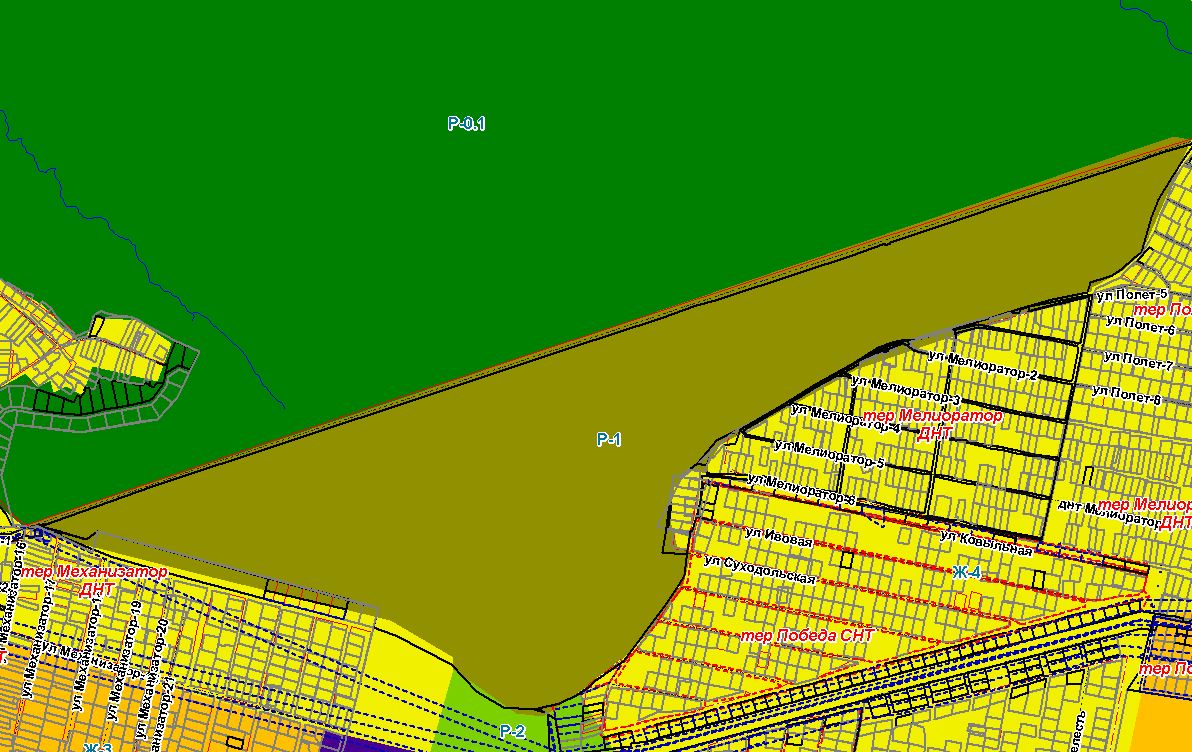 ФРАГМЕНТ № 2карты градостроительного зонирования Правил землепользования и застройки города Ставрополя, утвержденных решением Ставропольской городской Думы от 27 октября 2010 г. № 97 «Об утверждении Правил землепользования и застройки города Ставрополя»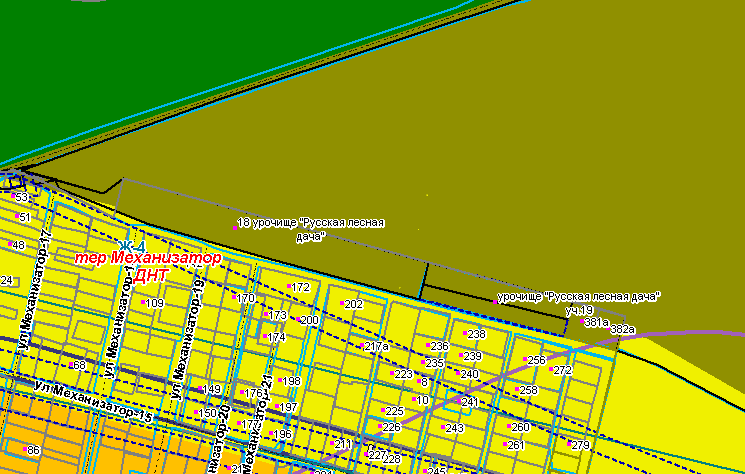 ФРАГМЕНТ № 3карты градостроительного зонирования Правил землепользования и застройки города Ставрополя, утвержденных решением Ставропольской городской Думы от 27 октября 2010 г. № 97 «Об утверждении Правил землепользования и застройки города Ставрополя»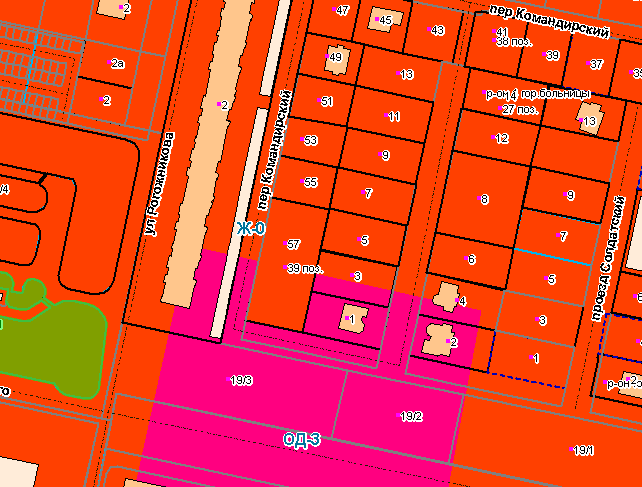 ФРАГМЕНТ № 4карты градостроительного зонирования Правил землепользования и застройки города Ставрополя, утвержденных решением Ставропольской городской Думы от 27 октября 2010 г. № 97 «Об утверждении Правил землепользования и застройки города Ставрополя»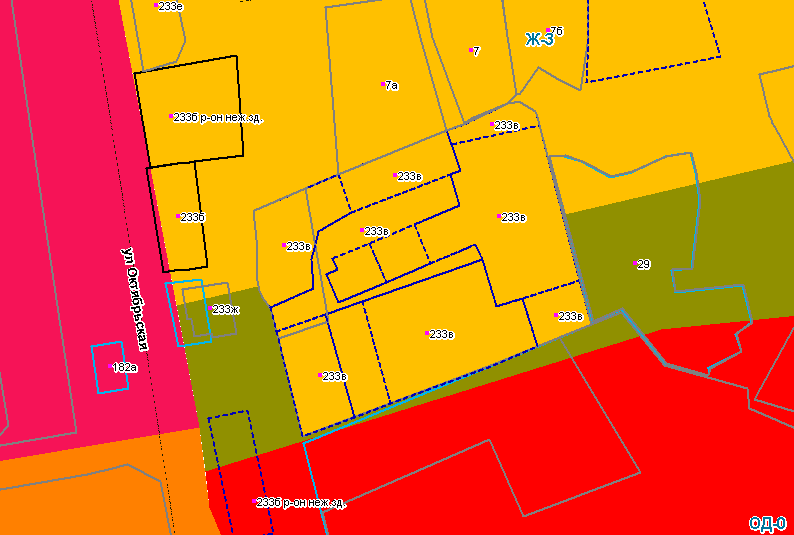 ФРАГМЕНТ № 5карты градостроительного зонирования Правил землепользования и застройки города Ставрополя, утвержденных решением Ставропольской городской Думы от 27 октября 2010 г. № 97 «Об утверждении Правил землепользования и застройки города Ставрополя»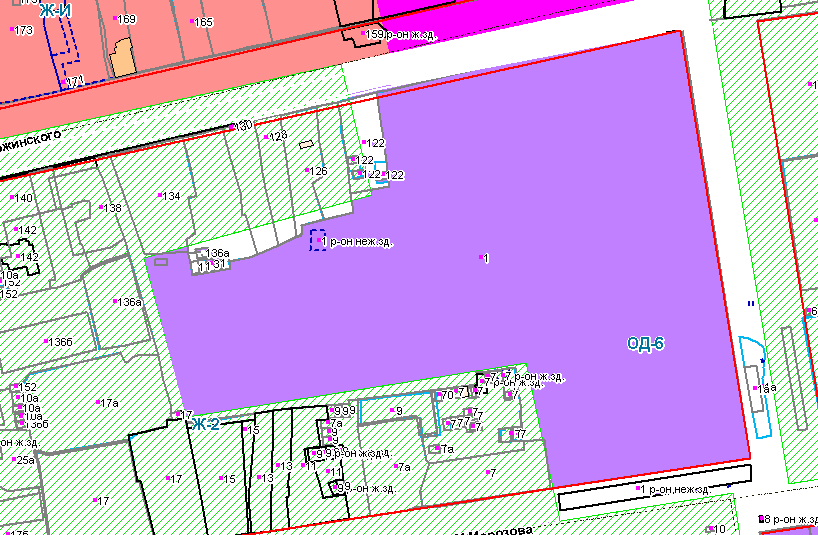 ФРАГМЕНТ № 6карты градостроительного зонирования Правил землепользования и застройки города Ставрополя, утвержденных решением Ставропольской городской Думы от 27 октября 2010 г. № 97 «Об утверждении Правил землепользования и застройки города Ставрополя»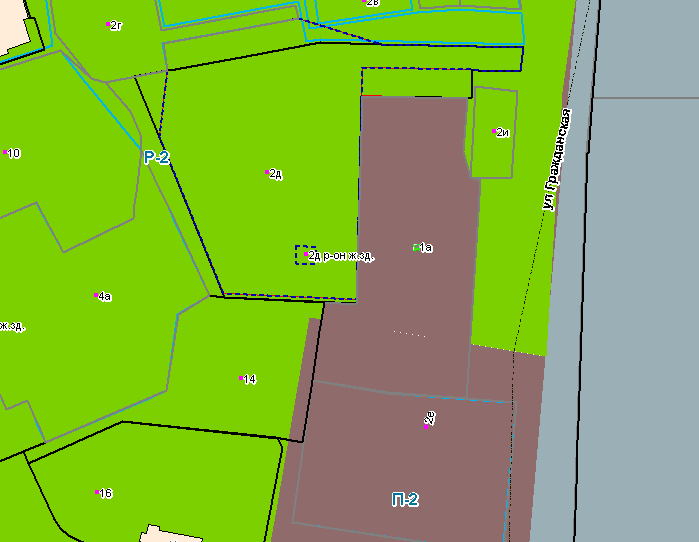 ФРАГМЕНТ № 7карты градостроительного зонирования Правил землепользования и застройки города Ставрополя, утвержденных решением Ставропольской городской Думы от 27 октября 2010 г. № 97 «Об утверждении Правил землепользования и застройки города Ставрополя»